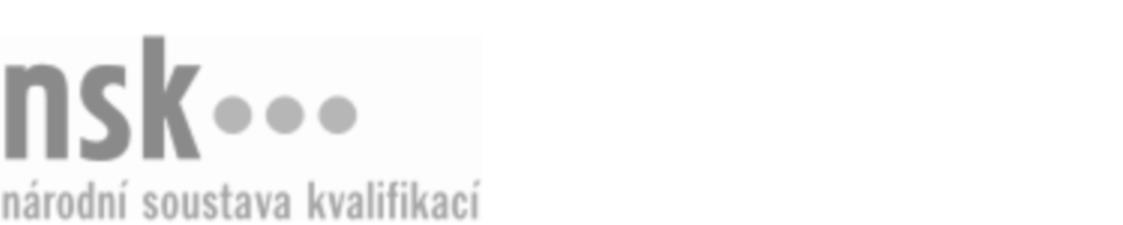 Další informaceDalší informaceDalší informaceDalší informaceDalší informaceDalší informaceVazač/vazačka květin (kód: 41-032-E) Vazač/vazačka květin (kód: 41-032-E) Vazač/vazačka květin (kód: 41-032-E) Vazač/vazačka květin (kód: 41-032-E) Vazač/vazačka květin (kód: 41-032-E) Vazač/vazačka květin (kód: 41-032-E) Vazač/vazačka květin (kód: 41-032-E) Autorizující orgán:Autorizující orgán:Ministerstvo zemědělstvíMinisterstvo zemědělstvíMinisterstvo zemědělstvíMinisterstvo zemědělstvíMinisterstvo zemědělstvíMinisterstvo zemědělstvíMinisterstvo zemědělstvíMinisterstvo zemědělstvíMinisterstvo zemědělstvíMinisterstvo zemědělstvíSkupina oborů:Skupina oborů:Zemědělství a lesnictví (kód: 41)Zemědělství a lesnictví (kód: 41)Zemědělství a lesnictví (kód: 41)Zemědělství a lesnictví (kód: 41)Zemědělství a lesnictví (kód: 41)Povolání:Povolání:Vazačské práceVazačské práceVazačské práceVazačské práceVazačské práceVazačské práceVazačské práceVazačské práceVazačské práceVazačské práceKvalifikační úroveň NSK - EQF:Kvalifikační úroveň NSK - EQF:22222Platnost standarduPlatnost standarduPlatnost standarduPlatnost standarduPlatnost standarduPlatnost standarduPlatnost standarduStandard je platný od: 21.10.2022Standard je platný od: 21.10.2022Standard je platný od: 21.10.2022Standard je platný od: 21.10.2022Standard je platný od: 21.10.2022Standard je platný od: 21.10.2022Standard je platný od: 21.10.2022Vazač/vazačka květin,  29.03.2024 14:14:32Vazač/vazačka květin,  29.03.2024 14:14:32Vazač/vazačka květin,  29.03.2024 14:14:32Vazač/vazačka květin,  29.03.2024 14:14:32Vazač/vazačka květin,  29.03.2024 14:14:32Strana 1 z 2Další informaceDalší informaceDalší informaceDalší informaceDalší informaceDalší informaceDalší informaceDalší informaceDalší informaceDalší informaceDalší informaceDalší informaceDalší informaceObory vzděláníObory vzděláníObory vzděláníObory vzděláníObory vzděláníObory vzděláníObory vzděláníK závěrečné zkoušce z oboru vzdělání Zahradnické práce (kód: 41-52-E/01) lze být připuštěn po předložení osvědčení o získání některé z uvedených skupin profesních kvalifikací:K závěrečné zkoušce z oboru vzdělání Zahradnické práce (kód: 41-52-E/01) lze být připuštěn po předložení osvědčení o získání některé z uvedených skupin profesních kvalifikací:K závěrečné zkoušce z oboru vzdělání Zahradnické práce (kód: 41-52-E/01) lze být připuštěn po předložení osvědčení o získání některé z uvedených skupin profesních kvalifikací:K závěrečné zkoušce z oboru vzdělání Zahradnické práce (kód: 41-52-E/01) lze být připuštěn po předložení osvědčení o získání některé z uvedených skupin profesních kvalifikací:K závěrečné zkoušce z oboru vzdělání Zahradnické práce (kód: 41-52-E/01) lze být připuštěn po předložení osvědčení o získání některé z uvedených skupin profesních kvalifikací:K závěrečné zkoušce z oboru vzdělání Zahradnické práce (kód: 41-52-E/01) lze být připuštěn po předložení osvědčení o získání některé z uvedených skupin profesních kvalifikací:K závěrečné zkoušce z oboru vzdělání Zahradnické práce (kód: 41-52-E/01) lze být připuštěn po předložení osvědčení o získání některé z uvedených skupin profesních kvalifikací: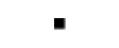 Pracovník/pracovnice v produkčním zahradnictví (kód: 41-004-E)Pracovník/pracovnice v produkčním zahradnictví (kód: 41-004-E)Pracovník/pracovnice v produkčním zahradnictví (kód: 41-004-E)Pracovník/pracovnice v produkčním zahradnictví (kód: 41-004-E)Pracovník/pracovnice v produkčním zahradnictví (kód: 41-004-E)Pracovník/pracovnice v produkčním zahradnictví (kód: 41-004-E)Pracovník/pracovnice v produkčním zahradnictví (kód: 41-004-E)Pracovník/pracovnice v produkčním zahradnictví (kód: 41-004-E)Pracovník/pracovnice v produkčním zahradnictví (kód: 41-004-E)Pracovník/pracovnice v produkčním zahradnictví (kód: 41-004-E)Pracovník/pracovnice v produkčním zahradnictví (kód: 41-004-E)Pracovník/pracovnice v produkčním zahradnictví (kód: 41-004-E)Údržbář/údržbářka veřejné zeleně (kód: 41-033-E)Údržbář/údržbářka veřejné zeleně (kód: 41-033-E)Údržbář/údržbářka veřejné zeleně (kód: 41-033-E)Údržbář/údržbářka veřejné zeleně (kód: 41-033-E)Údržbář/údržbářka veřejné zeleně (kód: 41-033-E)Údržbář/údržbářka veřejné zeleně (kód: 41-033-E)Vazač/vazačka květin (kód: 41-032-E)Vazač/vazačka květin (kód: 41-032-E)Vazač/vazačka květin (kód: 41-032-E)Vazač/vazačka květin (kód: 41-032-E)Vazač/vazačka květin (kód: 41-032-E)Vazač/vazačka květin (kód: 41-032-E)Úplné profesní kvalifikaceÚplné profesní kvalifikaceÚplné profesní kvalifikaceÚplné profesní kvalifikaceÚplné profesní kvalifikaceÚplné profesní kvalifikaceÚplné profesní kvalifikaceÚplnou profesní kvalifikaci Zahradnické práce (kód: 41-99-E/23) lze prokázat předložením osvědčení o získání některé z uvedených skupin profesních kvalifikací:Úplnou profesní kvalifikaci Zahradnické práce (kód: 41-99-E/23) lze prokázat předložením osvědčení o získání některé z uvedených skupin profesních kvalifikací:Úplnou profesní kvalifikaci Zahradnické práce (kód: 41-99-E/23) lze prokázat předložením osvědčení o získání některé z uvedených skupin profesních kvalifikací:Úplnou profesní kvalifikaci Zahradnické práce (kód: 41-99-E/23) lze prokázat předložením osvědčení o získání některé z uvedených skupin profesních kvalifikací:Úplnou profesní kvalifikaci Zahradnické práce (kód: 41-99-E/23) lze prokázat předložením osvědčení o získání některé z uvedených skupin profesních kvalifikací:Úplnou profesní kvalifikaci Zahradnické práce (kód: 41-99-E/23) lze prokázat předložením osvědčení o získání některé z uvedených skupin profesních kvalifikací:Úplnou profesní kvalifikaci Zahradnické práce (kód: 41-99-E/23) lze prokázat předložením osvědčení o získání některé z uvedených skupin profesních kvalifikací:Pracovník/pracovnice v produkčním zahradnictví (kód: 41-004-E)Pracovník/pracovnice v produkčním zahradnictví (kód: 41-004-E)Pracovník/pracovnice v produkčním zahradnictví (kód: 41-004-E)Pracovník/pracovnice v produkčním zahradnictví (kód: 41-004-E)Pracovník/pracovnice v produkčním zahradnictví (kód: 41-004-E)Pracovník/pracovnice v produkčním zahradnictví (kód: 41-004-E)Pracovník/pracovnice v produkčním zahradnictví (kód: 41-004-E)Pracovník/pracovnice v produkčním zahradnictví (kód: 41-004-E)Pracovník/pracovnice v produkčním zahradnictví (kód: 41-004-E)Pracovník/pracovnice v produkčním zahradnictví (kód: 41-004-E)Pracovník/pracovnice v produkčním zahradnictví (kód: 41-004-E)Pracovník/pracovnice v produkčním zahradnictví (kód: 41-004-E)Údržbář/údržbářka veřejné zeleně (kód: 41-033-E)Údržbář/údržbářka veřejné zeleně (kód: 41-033-E)Údržbář/údržbářka veřejné zeleně (kód: 41-033-E)Údržbář/údržbářka veřejné zeleně (kód: 41-033-E)Údržbář/údržbářka veřejné zeleně (kód: 41-033-E)Údržbář/údržbářka veřejné zeleně (kód: 41-033-E)Vazač/vazačka květin (kód: 41-032-E)Vazač/vazačka květin (kód: 41-032-E)Vazač/vazačka květin (kód: 41-032-E)Vazač/vazačka květin (kód: 41-032-E)Vazač/vazačka květin (kód: 41-032-E)Vazač/vazačka květin (kód: 41-032-E)Vazač/vazačka květin,  29.03.2024 14:14:32Vazač/vazačka květin,  29.03.2024 14:14:32Vazač/vazačka květin,  29.03.2024 14:14:32Vazač/vazačka květin,  29.03.2024 14:14:32Vazač/vazačka květin,  29.03.2024 14:14:32Strana 2 z 2